From: CMS 1332-WaiverSupport 
Sent: Wednesday, June 16, 2021 9:48 AM
To: Keays, Scott 
Subject: [EXTERNAL] : RE: Request for Modification: HSRI 1332 Annual HearingDear Scott,Thank you for your submission on June 3, 2021, of Rhode Island’s request for a modification of normal post-award forum procedures during the public health emergency pursuant to 45 CFR § 155.1320(c)(2). After evaluating your request, the Department of Health and Human Services and the Department of the Treasury have determined that your proposed modified post-award forum procedures to hold your forum virtually meet the requirements set forth in 45 CFR § 155.1320(c)(2).Within 15 calendar days of your receipt of this modification determination, please post it and your modification request to your public website along with any information related to the approved revised timeline to hold the post-award forum, as applicable and consistent with 45 CFR § 155.1320(c)(2)(ii)(E). Please also ensure that you summarize your modified post-award forum procedures in applicable quarterly and annual reports consistent with 45 CFR § 155.1320(c).Sincerely,CMS Waiver Support Team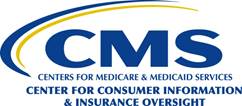 INFORMATION NOT RELEASABLE TO THE PUBLIC UNLESS AUTHORIZED BY LAW. This information has not been publicly disclosed and may be privileged and confidential. It is for internal government use only and must not be disseminated, distributed, or copied to persons not authorized to receive the information. Unauthorized disclosure may result in prosecution to the full extent of the law.From: Keays, Scott (HSRI) 
Sent: Thursday, June 3, 2021 3:37 PM
To: CMS 1332-WaiverSupport <1332-WaiverSupport@cms.hhs.gov>

Subject: Request for Modification: HSRI 1332 Annual HearingTo Whom It May Concern,HealthSource RI (HSRI) would like to request a modification of normal post-award forum procedures to allow for a virtual public forum to solicit comments on the progress of a section 1332 waiver.  To that end, please see below and attached – which addresses the several critical topics requested by CMS of (HSRI) to detail our alternative procedures.  First, please detail your reason(s) for modifying the normal post-award procedures (e.g., to mitigate the potential risk associated with COVID-19).  HealthSource RI (HSRI) is requesting a modification to the normal post-award procedures to mitigate the potential risk associated with COVID-19.   Please also confirm that you will publish notice of the meeting and ensure that the public can attend to ensure the greatest opportunity and level of meaningful public comment.  Yes, we will publish a notice (see attachment) of the meeting.  This year’s meeting will be held virtually to ensure that the public can attend to the greatest opportunity and level of meaningful public comment. If you proceed with a virtual meeting, please ensure that you inform the public of the virtual “location, date and time of public hearings” and detail the same in your request. Specifically, please publish the date, time, and location of the forum in a prominent location on the state's public web site at least 30 days prior to the scheduled date.  Please see below – which is also outlined in the attached.  This will be posted on HSRI’s website as well as the RI Secretary of State’s 30 days prior to the hearing.  Date of Meeting:             July 27, 2021 Meeting Time:                  11:00 am – 12:00pm Meeting Location:            Virtual Meeting using Zoom: Zoom—visit https://us02web.zoom.us/j/82937951753?pwd=QWJERG14eldEL3NseVZnR25XOHNrZz09 [us02web.zoom.us] or  Call 1-929-205-6099, and use Meeting ID: 829 3795 1753 Other considerations to include in your request are how you will ensure residents can ask questions, track attendance (if possible), and ensure compliance with applicable civil rights requirements and other laws pertaining to accessibility (which are discussed in the preamble of the 2012 rule). You should also plan to document any modifications to your post-award forum process that were utilized in the soonest quarterly report after which the forum was held and next year’s annual report consistent with §155.1324(a) and (b). Included in our agenda is a public comment period, which will ensure that residents can ask questions.   Attendees will be asked to identify themselves when they join the virtual meeting, and their names will be recorded.   Closed captioning will be provided for those who are hard of hearing or hearing impaired. If other accommodations, auxiliary aids, or assistance are needed, we’ve asked attendees to contact us no later than two business days in advance of the meeting to ensure any necessary accommodations can be provided.   These modifications will be documented in our next quarterly report consistent with §155.1324(a) and (b). Thanks,Scott